ESCOLA _________________________________DATA:_____/_____/_____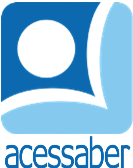 PROF:_______________________________________TURMA:___________NOME:________________________________________________________Algarismos romanosPasse os números abaixo para números decimais:CCXIII=XII=CXLIX=CMXXIV=VI=DXXVII=MMMCMX=MMCCCXLIX=DCCCLIX=CDXCIX=Passe os números abaixo para números romanos:154=636=549=752=1478=3539=2210=340=486=999=Reescreva as frases abaixo, trocando os números romanos pelos decimais:O resultado da soma de XII com VIII é XX.R: __________________________________________________________________Santos Dumont voou, com o XIV bis, pela primeira vez em MCMVI.R: __________________________________________________________________Tiradentes morreu no ano de MDCCXCII.R: __________________________________________________________________Organize os números abaixo em ordem crescente:VIII – V – IX - XLV - LXX – LXVI – XXXR: __________________________________________________________________